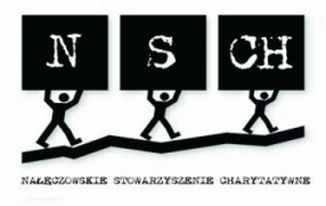 									   	Nałęczów, dnia 06.06.2023  Zarząd Nałęczowskiego Stowarzyszenia Charytatywnegozawiadamia: że w dniu 15 czerwca 2023 o godz. 12.30 w Nałęczowie przy ul. Spółdzielczej 17 A w budynku warsztatu terapii zajęciowej odbędzie się Zebranie Sprawozdawcze NSCH1. Przywitanie, otwarcie obrad. 2. Wybór: a. Przewodniczącego i protokolanta zebrania b. Komisji Skrutacyjnej c. Komisji uchwał i wniosków 3. Stwierdzenie prawomocności obrad – quorum.4. Przyjęcie porządku obrad. 5. Sprawozdanie Zarządu z działalności za 2022 r: merytoryczne, finansowe.6. Sprawozdanie Komisji Rewizyjnej.7. Podjęcie uchwał w sprawie: a. zatwierdzenie sprawozdania finansowego Stowarzyszenia za rok 2022, w tym: bilans,           rachunku zysków i strat, informacji dodatkowej 	b. zatwierdzenia sprawozdania komisji rewizyjnej za rok 2022c. zatwierdzenia sprawozdania merytorycznego Zarządu za rok 2022d. udzielenia absolutorium członkom Zarządu za 2022 r8. Sprawy bieżące.9. Wolne głosy i wnioski. 10. Zakończenie Z wyrazami szacunkuw imieniu Zarząd NSCHMagdalena Stasiak-ToruńWitam wszystkich serdecznie!Jest to szczególny czas dla naszej społeczności, czas przedwielkanocny, intensywnej pracy                          przy stroikach, kiermaszy gdzie zarobione pieniążki po części pokrywają nasze wycieczki,              Upłyną kolejny rok pracy w stowarzyszeniu który na dzisiejszym zebraniu chcemy podsumować.             Minęła już również dwuletnia kadencja pracy Zarządu, Komisji Rewizyjnej, skład obu  tych                Władz Stowarzyszenia zostanie dziś wybrany.  Dzisiejsze Zebranie jest też dobrą okazją do spotkania, złożenia sobie życzeń, podzielenia                       jajeczkiem na które zapraszamy po zakończeniu Zebrania.     Zaczynamy.Obecnie odczytam Regulamin Zebrania oraz Porządek Obrad.Teraz nastąpi wybór Komisji Skrutacyjnej której zadaniem jest liczenie głosów, propozycje kandydatur- czy wszyscy zgadzają się?Kolejnym punktem jest wybór Komisji Uchwał i Wniosków, Komisja ma za zadanie notować wszelkie podjęte uchwały i wnioski które w odpowiednim czasie wszystkim przedstawi poproszę o 3 propozycje, czy wszyscy akceptują kandydatury?Teraz proszę Panią prezes o przedstawienie sprawozdania merytorycznego Zarządu za miniony       okres.			Odczytanie sprawozdania przez Magdę.ile osób jest za przyjęciem sprawozdania merytorycznego, dziękuję, ile osób jest przeciw przyjęciu sprawozdania merytorycznego, dziękuję, ile osób wstrzymało się od głosu, dziękuję……… ilość głosów sprawozdania zostało przyjęte, 	Dziękuję pani Prezes teraz proszę  przewodniczącego Komisji Rewizyjnej o przestawienie sprawozdania  ile osób jest za przyjęciem sprawozdania finansowego, dziękuję, ile osób jest przeciw przyjęciu sprawozdania finansowego, dziękuję, ile osób wstrzymało się od głosu, dziękuję……… ilość głosów sprawozdania zostało przyjęte,Dziękuję Pani Przewodniczącej, po wysłuchaniu obydwu sprawozdań teraz następuje udzielnie bądź nie udzielnie absolutorium ustępującemu Zarządowi, głosowaniem, ile osób jest za udzieleniem absolutorium zarządowi, dziękuję, ile osób jest za nieudzielenie absolutorium zarządowi, dziękuję,ile osób wstrzymało się od głosu, dziękuję, ……… ilość głosów Walne Zgromadzenie udzieliło absolutorium ustępującemu Zarządowi.Minęła już dwuletnia kadencja Zarządu, dlatego dziś odbędzie się również wybór nowych Władz Stowarzyszenia. Dotychczas w Zarządzie pracowali:Prezes-Magdalena Stasiak-ToruńI Wiceprezes – p. Jacek WołoszyńskiII Wiceprezes p. Agnieszka WiślińskaSekretarz p. Kataryna Gożdziuk DziwinaSkarbnik p. Grażyna Chudy,Członek Zwyczajny p. Teresa PatyraZ pracy w Zarządzie całkowicie rezygnują p. Wołoszyński, p. PatyraProszę o kandydatury do Zarządu, (prepozycje P. Szymczyk, Pani. Hładki),Czy członkowie Zarządu są zainteresowani dalszym pełnieniem funkcji?p. Chudy rezygnuje z pracy na stanowisku Skarbnika 	Ile osób jest za pozycjami kandydatur?Ile osób jest przeciw pozycjom kandydatur?ile osób wstrzymało się od głosu, dziękuję?         …………ilością głosów Zarząd będzie pracował w składzie: …………………………        Proszę Zarząd o ukonstytuowanie się. Zarząd ukonstytuował się następująco…………….     Teraz odbędzie się wybór Komisji Rewizyjnej:Dotychczas pracowali:Przewodnicząca p. Gugała AnnaZastępca p. Głos KrystynaSekretarz p. Marta Głos, proszę o kandydatury	Ile osób jest za pozycjami kandydatur?Ile osób jest przeciw pozycjom kandydatur?ile osób wstrzymało się od głosu, dziękuję?    …………ilością głosów Komisja Rewizyjna będzie pracowała w składzie:……………Proszę Komisję Rewizyjną o ukonstytuowanie się.  Komisja Rewizyjna ukonstytuowała się                następująco……………………Po dokonaniu najważniejszym praw dzisiejszego zebrania czas na sprawy bieżące, wnioski                  Z naszej strony …… - zostaliśmy organizacją pożytku publicznego, dla której można przekazać                                1% podatku, który zostanie wykorzystany na działania statutowe stowarzyszenia, 		- przyjęcie nowych członków: p. Józef Blikowski, p. Anna Pardyka, 		- ustalenie składki członkowskiej na bieżący rok, propozycje	Ile osób jest za proponowaną wysokością składki? dziękuję	Ile osób jest przeciwko proponowanej wysokości składki? dziękujęile osób wstrzymało się od głosu, dziękuję?…………ilością głosów wysokość składki na rok 2010 wynosi……Zapraszam do dyskusji, wniosków, Proszę teraz przewodniczącego komisji Uchwał i wniosków o podsumowanie o odczytanie podjętych uchwał na dzisiejszym Zebraniu.Punkt dotyczący podjęcia uchwał realizowany był na bieżąco także na tym kończymy nasze zebranie i zapraszam wszystkich na dzielnie jajeczkiem do jadalni. Dziękuję.REGULAMINOBRAD WALNEGO ZEBRANIA SPRAWOZDAWCZO-WYBORCZEGONAŁĘCZOWSKIEGO STOWARZYSZENIA CHARYTATYWNEGOz dnia ……….